Холмский районОУЗДО вокруг г. ХолмСеверная: от устья р.Масловка на восток по правому берегу р.Шульга вниз по течению до впадения ее в р.Ловать, далее на восток по южным границам кварталов 8, 9 Холмского участкового лесничества Холмского лесничества на восток по прямой до точки № 1 (с координатами 57°10,904′ N; 31°13,602′ E);восточная: от точки № 1 (с координатами 57°10,904′ N; 31°13,602′ E) по западным границам кварталов 16, 21, 26, 31 Холмского участкового лесничества Холмского лесничества до д.Залесье;южная: от д.Залесье по правому берегу р.Большой Тудер вниз по течению до впадения ее в р.Кунья, далее на запад по проселочной дороге до точки № 2 (с координатами 57°7,421′ N; 31°8,216′ E);западная: от точки № 2 (с координатами 57°7,421′ N; 31°8,216′ E) на север до д.Кузёмкино, далее на северо-восток по грунтовой дороге до точки № 3 (с координатами 57°8,588′ N; 31°7,100′ E), далее по прямой на север до устья р.Масловка.Карта-схема границ охотничьих угодий, закрытых для охоты вокруг г.  Холм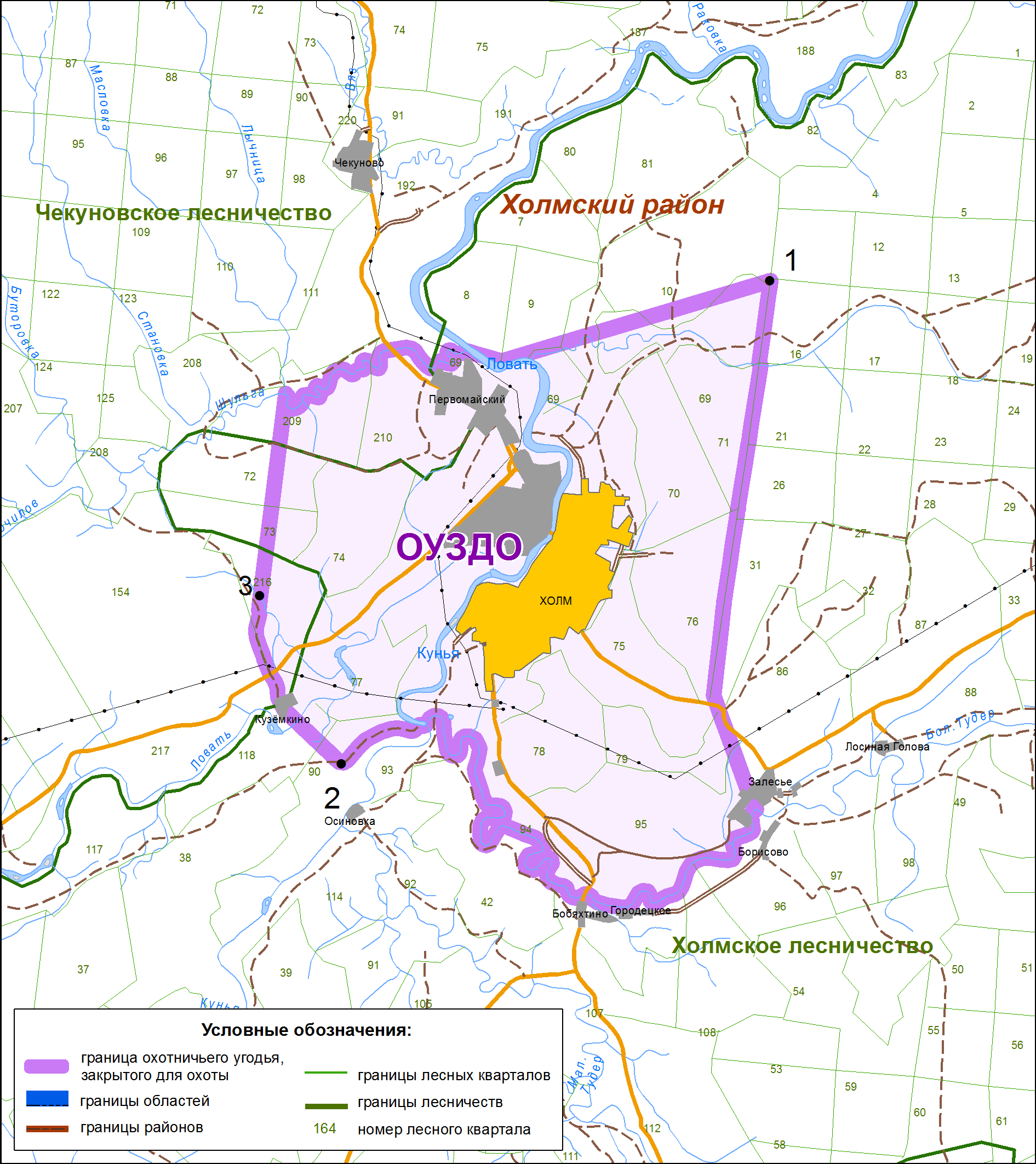 